ORTAKENT BİTEZ ROTASI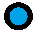 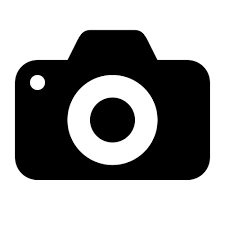 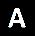 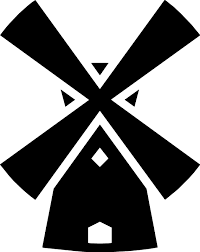 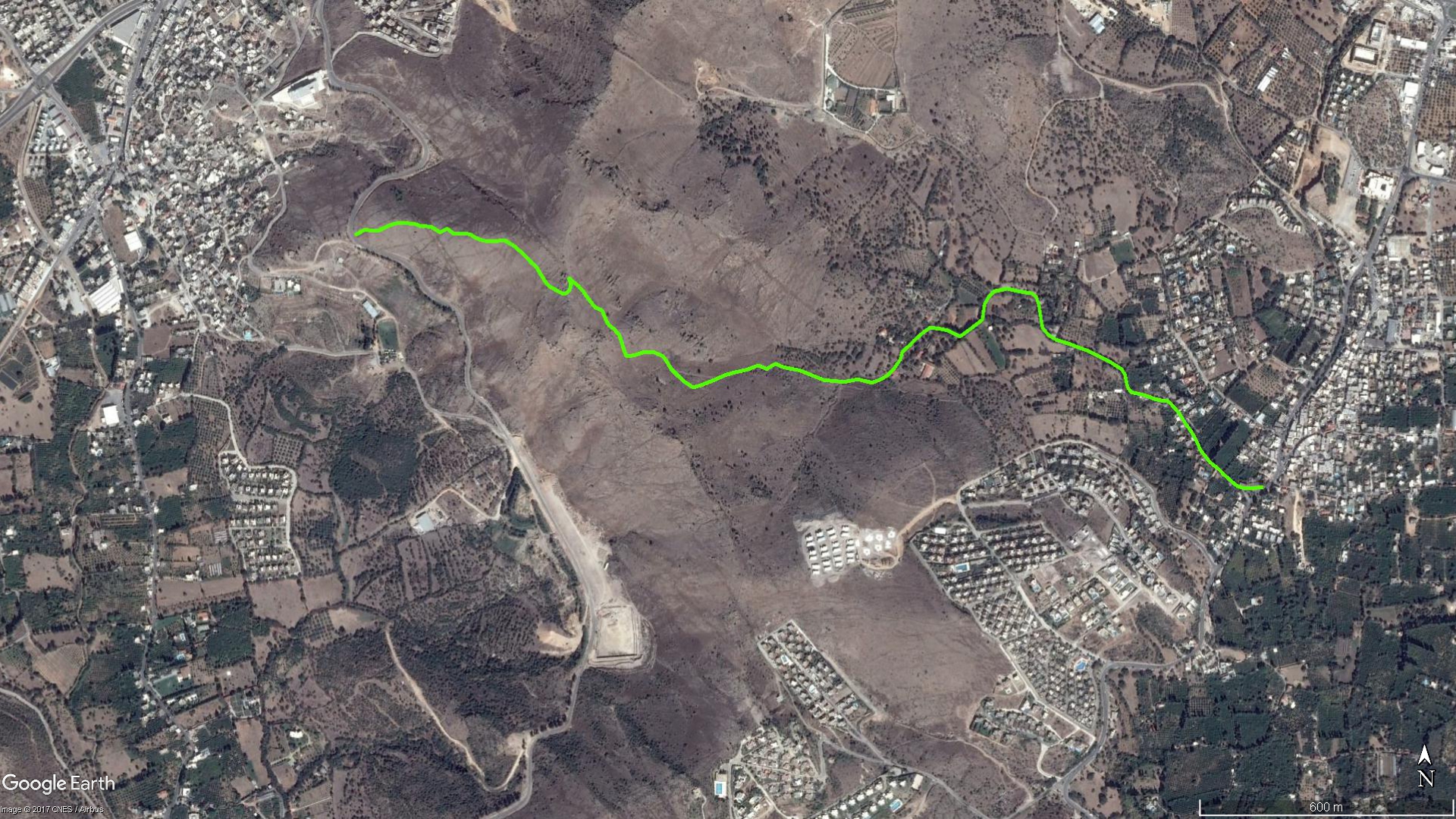 BOY KESİT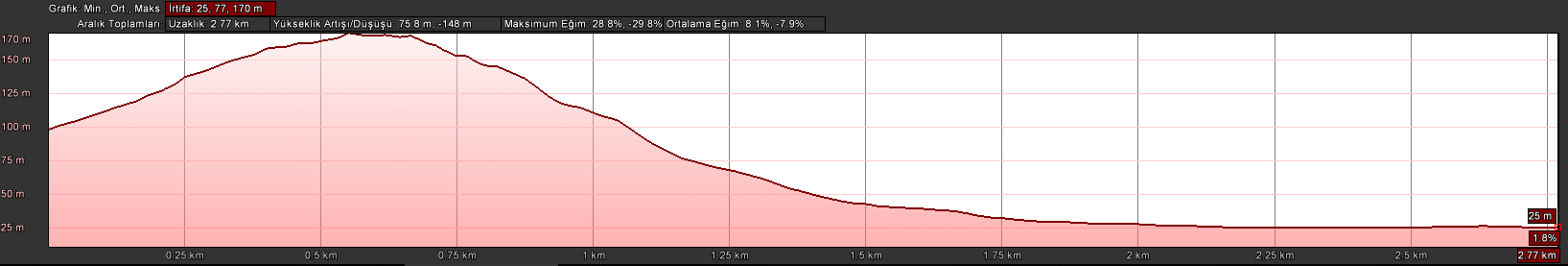 KOORDİNATLARS.NUENLEMBOYLAMS.NUENLEMBOYLAM137.04682914227.3540310016337.04398238327.365782495237.04693642527.3542878496437.04384446827.366213088337.04691572527.3546482596537.04377736127.366426731437.04701556527.3549089126637.04375159327.366790795537.04707215227.3551245776737.04374458027.366980766637.04708182127.3552560206837.04379556127.367319389737.04706389927.3556221336937.04372471527.367693597837.04701452727.3557736167037.04378284627.367894642937.04699983327.3560541307137.04387683427.3681066981037.04687984327.3562952947237.04401400227.3682720031137.04695310427.3564886707337.04421719827.3684495101237.04685304327.3566510167437.04438039427.3685022531337.04684018227.3570869417537.04452860327.3687130781437.04676293727.3572306867637.04461495927.3688104751537.04669984227.3574331207737.04478220027.3690469731637.04668175327.3577230467837.04488861327.3692328031737.04671062627.3580004317937.04486791627.3694781261837.04658283527.3582626918037.04482979427.3697016281937.04644393227.3584606328137.04470251927.3700333642037.04622294327.3587308268237.04488113527.3703398112137.04613508627.3588518738337.04505582227.3706228622237.04599228427.3589591638437.04538141927.3706814322337.04578514327.3591223108537.04554514927.3707931962437.04572600327.3592103168637.04565900227.3709438642537.04567898427.3593163838737.04571529827.3712861042637.04558267427.3595489548837.04565584527.3716024712737.04559303427.3596363998937.04561494427.3719319792837.04567772427.3597268069037.04553757027.3720552792937.04577773627.3597557939137.04534670727.3721276043037.04592420327.3596970119237.04510585227.3721746943137.04584774627.3597890919337.04488964027.3722158283237.04574545327.3599532279437.04473445127.3723769543337.04562458227.3600807789537.04463398427.3725805553437.04549052927.3602022569637.04455524327.3729031633537.04529841927.3603862199737.04447696927.3731576213637.04523783727.3605673729837.04439069827.3734588493737.04503445427.3606720529937.04426197727.3737683683837.04492723927.36074776010037.04415252027.3740387573937.04485035227.36087707810137.04400899227.3743214554037.04471331027.36102251110237.04389086727.3744090504137.04458527927.36107539910337.04371164727.3744521814237.04441190627.36114010710437.04359852227.3744943894337.04427202627.36121062410537.04351748727.3745918834437.04429811027.36142169910637.04349199027.3747636074537.04436298827.36166117010737.04344087827.3750002774637.04436562827.36191144510837.04338347627.3751839024737.04427976727.36216229510937.04334653327.3753828704837.04415018927.36228097411037.04333310127.3755567904937.04401082527.36238060711137.04318891127.3757279605037.04386067527.36256799011237.04305883427.3758662085137.04374347527.36272903011337.04284693727.3760224495237.04362185727.36295466611437.04268970427.3761672875337.04366394127.36315220811537.04251006627.3762952475437.04378325227.36353112511637.04228851327.3764179175537.04388039527.36379831911737.04203755627.3766664365637.04394326327.36407063711837.04190612627.3768785565737.04399988327.36439442311937.04178177427.3770294605837.04408720927.36467567912037.04165305427.3772131035937.04401502427.36490612512137.04154129827.3773782796037.04412354027.36513670912237.04149106127.3775731436137.04405127327.36534081812337.04149229327.3777756546237.04401454027.36557362512437.04151336927.378079982